Allegato ESCHEDA DI ISCRIZIONECorso Istruttore/Tecnico/Allenatore di Nuoto Pinnato Il sottoscritto:NATO/A A 								 IL 					C.F. 							 CITTADINANZA 					INDIRIZZO 												C.A.P. 			 CITTÀ 						 PROV. 		TEL. 							 FAX 							CELL. 						 E-MAIL 						Tessera FIPSAS n° 				 Scadenza 						Società di appartenenza 										Risultato IDONEO alla prova di verifica delle proprie capacità natatorie, Chiede l’iscrizione al corso per: Istruttore (1° Liv.)		 Tecnico (2° Liv.)		 Allenatore (3° Liv.)che si svolgerà a 					 nel periodo 					Al fine di certificare i titoli richiesti di ammissione dichiara quanto segue:Possesso del titolo FIPSAS di: 	 Istruttore (1° Liv.)	 Tecnico (2° Liv.)Anno di conseguimento: 			Titolo di Studio:  Scuola Media Inf.	  Scuola Media Sup.	 LaureaAllega copia di certificazione di idoneità fisica:  SI  NOSi impegna ad effettuare il saldo della quota entro la data di inizio del corso, presentandone contestuale ricevuta all’organizzatore dello stesso;Di aver superato l’esame di Nuoto presso la facoltà di Scienze Motorie (o equivalente) di 						 con il voto di 		/30;Di essere in possesso del brevetto di 						 rilasciato da 						 ai fini dell’iscrizione al corso di livello precedentemente indicato.Dichiara, inoltre, che, nel caso in cui il corso preveda moduli formativi on-line, dispone di strumentazione informatica adatta alla formazione a distanza, nonché di connessione internet adeguata al caso. Dichiara, infine, di essere a conoscenza che tutti i moduli pratici verranno svolti presso la location individuata dalla Società organizzatrice del corso stesso.Data: 								IL PARTECIPANTE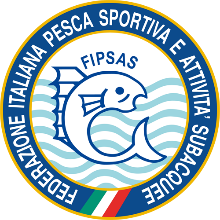 FEDERAZIONE ITALIANA PESCA SPORTIVA ATTIVITÀ SUBACQUEE E NUOTO PINNATO Settore Attività Subacquee e Nuoto Pinnato (Settore Istruzione Tecnica)